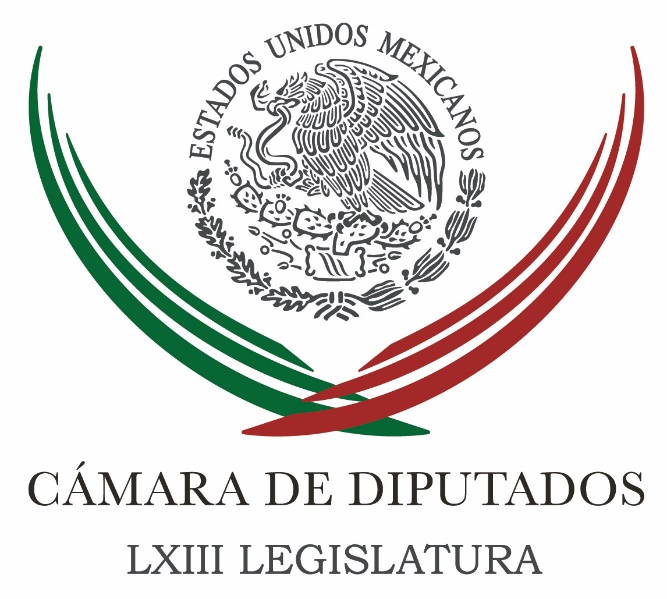 Carpeta InformativaPrimer CorteResumen: Cámara de Diputados publica su lista de integrantes a la ConstituyenteRicardo Monreal. Diseño institucional del ConstituyenteXóchitl Gálvez. Escándalos y acusaciones en las campañasJorge Gaviño. Suspensión de servicio en la L2 del Metro Gabriela Cuevas. Caso Tlatlaya24 de mayo  2016CÁMARA DE DIPUTADOS TEMA(S): Trabajo LegislativaFECHA: 24/05/2016HORA: 07:50NOTICIERO: FórmulaEMISIÓN: Primer CorteESTACION: OnlineGRUPO: Fórmula0Cámara de Diputados publica su lista de integrantes a la ConstituyenteLa Cámara de Diputados dio a conocer este martes los nombres de 13 de los 14 legisladores que este órgano designa para integrar la Asamblea Constituyente de la Ciudad de México.El acuerdo de la Junta de Coordinación Política, publicado en el Diario Oficial de la Federación da los nombres de los diputados priistas María de La Paz Quiñones Cornejo, Jesús Enrique Jackson Ramírez, María Esther de Jesús Scherman Leaño y César Camacho Quiroz.Así como los panistas Federico Döring Casar, María Guadalupe Cecilia Romero Castillo y Santiago Taboada Cortina; y los perredistas Cecilia Guadalupe Soto González y Jesús Salvador Valencia Guzmán.La lista también la integran Jesús Sesma Suárez, del PVEM; René Cervera García, de Movimiento Ciudadano; María Eugenia Ocampo Bedolla, de Nueva Alianza, y Hugo Eric Flores Cervantes, de Encuentro Social; además de uno de Morena que aún está por designarse.Esos diputados constituyentes continuarán ejerciendo sus cargos federales de elección popular, sin que resulte aplicable el artículo 62 constitucional, que establece que durante su encargo no pueden desempeñar ninguna otra comisión o trabajo por la que disfruten de un sueldo, sin licencia previa de la Cámara.La Asamblea Constituyente estará conformada por 100 diputados constituyentes, de los que 60 serán elegidos por el principio de representación proporcional el 5 de junio de este año, 14 por la Cámara de Diputados, 14 por la de Senadores, seis por el jefe de gobierno capitalino y otros seis por el presidente de la República.Esta instancia tendrá que instalarse el 15 de septiembre y deberá aprobar la Constitución Política de la Ciudad de México a más tardar el 31 de enero de 2017. Duración 0’00’’, nbsg/m. INFORMACIÓN GENERALTEMA(S): Información general FECHA: 24/05/2016HORA: 06:32 AMNOTICIERO: En los Tiempos de la Radio EMISIÓN: Prime Corte ESTACIÓN: 103.3 FM GRUPO: Fórmula 0 Ricardo Monreal. Diseño institucional del ConstituyenteRicardo Monreal, colaborador: Buenos días. Poco a poco, a partir de las propuestas que están formulando los partidos y candidatos independientes para integrar la próxima Asamblea Constituyente de la Ciudad de México se van perfilando los aspectos de avanzada que contendrían la primera Constitución de la capital de la República. Derechos humanos de tercera generación, incorporación plena de las figuras de la democracia participativa directa, plebiscito, referéndum, iniciativa popular y revocación de mandato, consulta vecinal vinculatoria para decidir sobre uso de suelo, derechos medioambientales de los capitalinos, conectividad y movilidad, entre otros muchos temas que se están discutiendo en este momento por los candidatos a esta asamblea. La naciente Constitución de la Ciudad de México también deberá incorporar los temas de competitividad económica que le permitan satisfacer la demanda de empleo. Sin embargo, todo este proyecto Constitucional para proyectar y garantizar una ciudad capital para el Siglo XXI podría quedar deslegitimada si se cumple uno de los pronósticos de participación más sombríos.El próximo 5 de junio, si asiste sólo el 20 o 25 por ciento de los ciudadanos capitalinos a exigir a los diputados para que estos elaboren la próxima Constitución, estará totalmente deslegitimado. Hay toda una apuesta política y un diseño institucional para que el próximo constituyente sea un asunto de maquinarias partidarias y un tema a negociar entre élites políticas. El solo hecho de que el 40 por ciento de los constituyentes sea designado por los poderes constituidos, no por elección ciudadana directa. Duración 2’ 36” rrg/m TEMA(S): Información General FECHA: 24/05/16HORA: 06:54NOTICIERO: En los Tiempos de la RadioEMISIÓN: Primer CorteESTACIÓN: 103.3 FM GRUPO: Radio Fórmula0Xóchitl Gálvez. Escándalos y acusaciones en las campañasXóchitl Gálvez, colaboradora: El escándalo y las acusaciones mutuas se han convertido en la materia prima y la herramienta más común en las campañas electorales, ensuciar al otro candidato, manchar su prestigio y vincularlo con las peores prácticas en su vida pública o privada son el pan de cada día cuando uno enciende las noticias. Apenas ayer siete periódicos nacionales traían en sus portadas notas de unos políticos contra otros, si un candidato es millonario el otro tiene vínculos con el narco y a su vez éste revira que es pederasta, o que tiene dinero oculto hasta por debajo de las piedras. La pregunta que queda aquí es si estas acusaciones tienen sustento, ¿por qué no se presentan las pruebas ante un Ministerio Público y hacen las demandas correspondientes?, pero la verdad es que en la mayoría de las casos son mentiras. Cada vez que un candidato recurre a las mentiras o la difamación sea del grado que sea, aporta al desprestigio del propio oficio al que se dedica, la política. El servicio público tendría que ser una actividad prestigiada o reconocida, pero en México se entiende como un mecanismo para hacerse rico a través de la corrupción. Hace varias semanas que vemos acusaciones mutuas, señalamientos directos e incluso hasta la venta ya de información sustraída de manera ilegal para acusar al político que uno quiera. Hay menú para elegir, pareciera que los tiempos electorales son la mejor etapa para desprestigiar a los políticos y a los candidatos, guerra de lodo, guerra de mugre. Recuerdo que alguna vez que hice campaña al no encontrarme propiedades, ni negocios chuecos, ni tranzas, de lo más que me pudieron acusar en los medios fue que tenía un amante. Si nuestro país sigue en esa dinámica llevaremos a la sociedad a la desilusión, al desencanto, a que uno vote, a que mejor anule su voto, en lugar de darle prestigio al servicio público, tal como ocurre con el servicio social cuando uno sale de la carrera, otra sería la historia. Espero que en las siguientes semanas podamos conocer más las propuestas de nuestros políticos y menos las acusaciones o su desprestigio, cada que un político recurre al espionaje, a señalamientos, a mentiras en contra de otro por ganar en la elección, más abona a que la política se vea como el sinónimo de corrupción. Duración 2´29´´, ys/m.TEMA(S): Trabajo LegislativoFECHA: 23/05/2016HORA: 06: 02 AMNOTICIERO: Noticias Foro TVEMISIÓN: Primer CorteESTACION: Canal 4GRUPO: TelevisaJorge Gaviño. Suspensión de servicio en la L2 del Metro Erik Camacho García (ECG), conductor: Hace rato les comentaba que se ha suspendido el servicio en siete estaciones de la Línea 2 del Metro. Se debe a un deslave ocurrido en las obras que se llevan a cabo en el cruce de Tlalpan y la Avenida Río Churubusco. Esta suspensión va desde la terminal de Taxqueña hasta la estación Xola. El Metro de la Ciudad de México dio a conocer así en su cuenta de Twitter. "Hubo problemas de deslave en la obra en Tlalpan y Río Churubusco. Se suspenderá el servicio del Metro de Taxqueña a Xola". No hay servicio esta mañana en todo este tramo de la Línea 2 del Metro. Hacemos contacto con el director del Sistema de Transporte Colectivo Metro, aquí en la Ciudad de México, Jorge Gaviño. Muy buenos días. Gracias por tomar nuestra llamada. Jorge Gaviño (JG), director del Sistema de Transporte Colectivo Metro de la Ciudad de México: Buenos días. Mire, nada más le informó que efectivamente no han sido fallas estructurales en lo que respecta en la parte superficial. No tenemos ningún problema en las vías, pero lo que estamos realizando son apuntalamientos para prevenir cualquier problema futuro. Entonces, lo que vamos a hacer es apuntalar la parte subterránea, la parte de abajo. Y estaremos reanudando el servicio una vez que quede todo apuntalado. ECG: ¿Qué fue lo que ocurrió? ¿Dónde fue el deslave? Se están haciendo obras aquí, en este cruce de Churubusco y Tlalpan para ampliar los carriles de las laterales y poder agilizar el tráfico ahí. ¿Qué fue lo que sucedió? JG: Lo que sucedió fue un desprendimiento de tierra. Por precaución estamos apuntalando la parte subterránea para evitar que se repita otro desprendimiento y que se dañen las estructuras. Entonces, estamos reforzando la parte de abajo en estos momentos y lo que nos lleve en el transcurso del día apuntalar; y ya una vez que tengamos las garantías de seguridad, iniciaremos nuevamente el servicio. ECG: Es decir, este deslave no afectó en principio lo que es la vía, la estructura del Metro. JG: No, no afectó ni la vía para los vehículos, ni tampoco la estructura del Metro. Sin embargo, vamos a apuntalar para evitar cualquier afectación. ECG: ¿Está suspendido? ¿Hay algún cálculo de cuánto tiempo podría permanecer este cierre de las estaciones? JG: No, pero lo que nos lleve apuntalar. Está el secretario de Obras, personalmente, dirigiendo los trabajos. Y una vez que nos dé luz verde, iniciaremos los trabajos. En estos momentos tenemos camiones del Gobierno de la Ciudad que van a dar un servicio gratuito de Taxqueña a Xola y viceversa. ECG: En la cuestión de la vialidad, en la avenida, ¿el cierre sí está funcionando? Es decir, ¿sí está funcionando la vialidad ahí? JG: Es normal la vialidad en este momento. ECG: Solamente se afectaría entonces, lo que es el Metro. JG: De acuerdo. ECG: Bien. Si nos lo permite entonces haremos contacto en los próximos minutos, a ver cómo van los trabajos una vez que comience a apuntalar esta zona, la parte subterránea. Por abajo pasa Río Churubusco y Tlalpan pasa por arriba en esta intersección, y desde hace varios meses se llevaban a cabo estas obras. Estaremos muy pendientes de las obras. Muchas gracias. JG: Gracias, a sus órdenes. Hasta luego. ECG: Gracias. Es Jorge Gaviño. Es el director general del Metro aquí en la Ciudad de México. Esta mañana ocurrió un deslave, les informábamos. Es un deslave en las obras que se llevan a cabo ahí. Y por cuestión de precaución se va a llevar cabo un apuntalamiento, nos ha dado a conocer. Y por lo pronto, están cerradas siete estaciones desde Taxqueña, que es la terminal, hasta el Metro Xola no hay servicio esta mañana aquí en la Ciudad de México, en el Metro. Vamos a estar pendientes. Un poco más adelante regresamos ahí a ese punto. Duración: 03’ 26” bmj/mTEMA(S): Información GeneralFECHA: 24/05/2016HORA: 05: 48AMNOTICIERO: En los Tiempos de la RadioEMISIÓN: Primer CorteESTACION: 103.3 FMGRUPO: FórmulaGabriela Cuevas. Caso TlatlayaOscar Mario Beteta, conductor: Vamos al comentario de Gabriela Cuevas. Adelante. Gabriela Cuevas, colaboradora: Buenos días, Oscar Mario. A casi dos años de los terribles sucesos de Tlatlaya, en los que un total de 22 personas perdieron la vida a manos de miembros del Ejército, la justicia castrense resolvió hace una semana exonerar a los ocho elementos involucrados. Un total de 15 de las víctimas fueron asesinados a sangre fría, según indicó la Comisión Nacional de Derechos Humanos; si bien es cierto que aún se encuentra pendiente la resolución en el fuero civil de tres de ellos por los delitos de homicidio, abuso de autoridad y alteración del lugar de los hechos, la sentencia del juzgado sexto militar es un signo preocupante. Y es que aun cuando los derechos humanos ocupan un lugar preponderante en nuestro orden jurídico, la justicia militar parecieran no darles importancia al punto de que el mandato constitucional de garantizar su protección aparentemente no aplica para los casos que involucren a militares. En el fuero civil tampoco se han visto los resultados deseados, ya que al día de hoy la Procuraduría General de la República no ha citado a los mandos militares involucrados en dar la orden de última, o como ellos prefieren decir, abatir. La palabra "abatir" ha conducido a un serio debate sobre la inexistencia de una normatividad militar moderna que contemple el respeto a los derechos humanos. El video donde se muestra de los propios elementos del Ejército identifican como abatidos a quienes fueron asesinados lingüística y humanamente resulta indignante. Más aún, hay una carencia de reglamentación precisa que sujetar a los militares, preparando claramente la materia del fuero castrense, es decir, lo correspondiente a la disciplina militar de lo que compete al orden común. Sin duda es un debate que no podemos eludir desde el Legislativo, pero del que tampoco debe estar ajeno el Ejecutivo y el primer paso que debe darse es asegurarse que no exista trato especial para individuo alguno sujeto a un proceso judicial. Las Fuerzas Armadas constituyen una parte esencial de cualquier Estado de derecho y para el resguardo del orden, pero ello no implica que se sujeten a protocolos mínimos que limitan lo que para muchos es su naturaleza destructiva; tan culpa tiene quien ejecuta una acción, como quien ordena y con fundamento en que él tomó la decisión. El caso de Tlatlaya inevitablemente nos debe invitar a cuestionar la actuación de los elementos de nuestras Fuerzas Armadas y reflexionar sobre la necesidad de modificar el estatuto legal y los modelos de dirección que los rigen. Hasta aquí mi comentario, Óscar Mario. Muchas gracias a ti y a tu auditorio. Duración: 02’ 35” bmj/mTEMA(S): Información general FECHA: 24/05/2016HORA: 07:55 AMNOTICIERO: Enfoque Noticias EMISIÓN: Prime Corte ESTACIÓN: OnlineGRUPO: NMR Comunicaciones 0 Reconoce Vázquez Mota movilización de mexicanos en EU para evitar que Trump llegue a la presidenciaEn entrevista para Enfoque Noticias, Josefina Vázquez Mota, excandidata a la Presidencia de la República dijo que le será otorgado un reconocimiento por parte de la The New York Inmigration Coalition por su trabajo a los migrantes con la Fundación Juntos Podemos, comentó que durante muchos años han venido trabajando en promover la ciudadanización de mexicanos en Estados Unidos con talleres de participación cívica por lo que es un honor grande y compromiso que le hagan entrega de este reconocimiento.Respecto a las elecciones en EU, dijo que hay una gran preocupación, pero también comentó hay una movilización sin precedentes de la comunidad latina y mexicana para poder lograr la ciudadanización, ya que tres millones de personas tiene este estatus legal para poder dar este paso al frente; y también el registro para poder votar ya que son en fechas y momentos distintos, pero dijo, sin duda la preocupación es real y existe.“Es un momento histórico y nadie puede quedarse neutral”, comentó.Sobre el legado de Luis H. Álvarez, dijo deja un legado de congruencia y de inclusión, ya que su capacidad de construir con quienes pensaban distinto. Vázquez Mota afirmó Luis H. Álvarez siempre fue un panista que tuvo una larga y amplia mirada de inclusión, de libertades y democracia. rrg/m TEMA(S): Información GeneralFECHA: 24/05/2016HORA: 06:30NOTICIERO: En los Tiempos de la RadioEMISIÓN: Primer CorteESTACION: 103.3 FMGRUPO: Fórmula0Joaquín López-Dóriga: SRE concede extradición a EU de Joaquín Guzmán Oscar Mario Beteta, conductor: El comentario de Joaquín López-Dóriga. Joaquín López-Dóriga, colaborador: Gracias Oscar Mario, muy buenos días, me da mucho gusto saludarte. Como le adelante en su momento, el viernes la cancillería mexicana concedió la extradición a Estados Unidos del narcotraficante Joaquín Guzmán Loera. Será extraditado en principio para ser juzgado en las Cortes de Texas y California por narcotráfico, homicidio, portación de armas, asociación delictuosa, delincuencia organizada y lavado de dinero. Aquí hay un tema central, me refiero al caso del "Güero" Palma al que una instancia penitenciaria de California le perdonó siete de 16 años de prisión y el mes que viene sale de la cárcel. El Gobierno de México deberá estar atento a que no vaya a ser el caso de Guzmán Loera. Duración 49’’, nbsg/m. Carpeta InformativaSegundo CorteResumen: Ciudadanos están más interesados en conocer propuestas de candidatosPGR obligada a continuar investigación de los vínculos y complicidades de 'El Chapo': Gil ZuarthGil Zuarth llama a frenar activismo electoral de López ObradorPRD suspende derechos políticos a coordinador de diputados en OaxacaBarraza en Chihuahua está tratando de dividir el voto: CorralMiguel Ángel Mancera. El análisis de las nuevas medidas ambientales SEP dará más de tres mil becas para estudiar inglés en Estados UnidosAvión de American Airlines aterriza de emergencia en Los Ángeles por amenaza de bomba24 de Mayo 2016TEMA(S): Trabajo Legislativo FECHA: 24/05/2016HORA: 13:10 PMNOTICIERO: NotimexEMISIÓN: Segundo Corte ESTACIÓN: OnlineGRUPO: Notimex Ciudadanos están más interesados en conocer propuestas de candidatosA los ciudadanos les interesa conocer los proyectos de los aspirantes a puestos de elección popular y la manera en que garantizarán el empleo, su seguridad, la educación, el fomento de inversión y la transparencia, entre otros temas, consideró el diputado Carlos Lomelí Bolaños.En ese sentido, el representante de Movimiento Ciudadano llamó a los partidos políticos a evitar la guerra sucia entre candidatos.Recordó que en la Ley General de Instituciones y Procedimientos Electorales se establece la obligación de los candidatos a “abstenerse de proferir ofensas, difamación, calumnia o cualquier expresión que denigre a otros aspirantes o precandidatos, partidos políticos, personas, instituciones públicas o privadas”.Indicó que el próximo 5 de junio habrá una jornada electoral en 14 entidades federativas donde se elegirán gobernadores, asambleístas constituyentes de la Ciudad de México, diputados locales y ayuntamientos. En total, se votarán mil 304 cargos de representación popular.Por ello, opinó en entrevista que es fundamental crear un clima de civilidad política, porque después del 5 de junio se tienen que encontrar espacios de diálogo para lograr consensos y acuerdos, a efecto de resolver problemas de cada entidad. rrg/m TEMA(S): Información General FECHA: 24/05/16HORA: 00:00NOTICIERO: MVS NoticiasEMISIÓN: Segundo CorteESTACIÓN: OnlineGRUPO: MVSPGR obligada a continuar investigación de los vínculos y complicidades de 'El Chapo': Gil ZuarthEl presidente de la Mesa Directiva del Senado, Roberto Gil Zuarth, aseguró que la PGR está obligada a continuar con la investigación sobre los vínculos y complicidades de Joaquín Guzmán Loera, alias El Chapo, mientras se concreta su extradición a los Estados Unidos.En conferencia de prensa, el senador por el PAN señaló que el camino para la extradición del líder del Cártel de Sinaloa podría ser relativamente largo, dependiendo de la celeridad que los jueces den a este trámite y las defensas que oponga el narcotraficante.Destacó que este tiempo debe ser aprovechado por la PGR para avanzar con las diligencias necesarias para dilucidar las responsabilidades de Guzmán Loera en nuestro país y poder revelar la cobertura institucional y política con la ha contado por años.Gil Zuarth recordó que la extradición representa sólo un mecanismo de colaboración para hacer más eficaces las investigaciones sobre un determinado caso, por lo que, precisó, esto significa que El Chapo vaya a pagar en los Estados Unidos lo que debió pagar en nuestro país.En este sentido, el senador panista indicó que buena parte de las investigaciones que tienen las autoridades de los Estados Unidos podrían ser útiles para conocer quiénes protegen o protegieron al capo y bajo qué condiciones realizó sus actividades ilícitas. ys/m.TEMA(S): Información GeneralFECHA: 24/05/2016HORA: 12:34NOTICIERO: FórmulaEMISIÓN: Segundo CorteESTACION: OnlineGRUPO: FórmulaGil Zuarth llama a frenar activismo electoral de López ObradorEl presidente de la Mesa Directiva del Senado, Roberto Gil Zuarth, llamó al INE a frenar el activismo electoral de Andrés Manuel López Obrador, a quien acusó de manejarse abiertamente como aspirante a la candidatura presidencial para 2018.En rueda de prensa en el Senado de la República, indicó: "o la autoridad electoral le pone un freno o se pone piso parejo para los demás" que aspiraban a ser candidatos en 2018.Consideró que en caso de no cesar esa labor del dirigente nacional de Morena se deberá establecer un "piso parejo" e iniciar con ello de manera anticipada las campañas de cara a ese año.El senador por el Partido Acción Nacional (PAN) insistió en que el ex jefe de gobierno es "ya un abierto" aspirante presidencial y debe someterse a la crítica, pues no está exento de ella por el hecho de haber sido dos veces candidato presidencial.También criticó el apoyo del tabasqueño a la Coordinadora Nacional de Trabajadores de la Educación (CNTE) y consideró que con acciones de ese tipo al dirigente de Morena no le interesa fortalecer los niveles educativos en el país, sino contar con un grupo de apoyo.Sobre si buscará ser precandidato de su partido a la Presidencia de la República, Gil Zuarth dijo que no percibe circunstancias favorables para que pueda contender por ese cargo. Duración 00’’, nbsg/m. TEMA(S): Información General FECHA: 24/05/16HORA: 00:00NOTICIERO: MVS NoticiasEMISIÓN: Segundo CorteESTACIÓN: Online GRUPO: MVSPRD suspende derechos políticos a coordinador de diputados en OaxacaLa Comisión Jurisdiccional del PRD aprobó retirar sus derechos políticos al coordinador de la bancada en Oaxaca Jesús López quien manifestó públicamente su apoyo al senador con licencia Benjamín Robles hoy candidato del Partido del Trabajo al gobierno de esta entidad.Tras esta determinación, la bancada tendrá 12 horas para nombrar a un nuevo coordinador.Dicha Comisión consideró como una falta grave que Jesús López realizará diversas declaraciones en contra de la designación de José Antonio Estefan Garfias como candidato del PRD al gobierno del estado de Oaxaca.Expuso que estos hechos dañaron la imagen del partido al faltar a la unidad, solidaridad y respeto entre los miembros del instituto político generando confusión en el electorado además del incumplimiento a la disciplina de cumplir con los estatutos que prohíben manifestar apoyo a candidatos externos del sol azteca.En la resolución de la queja interpuesta por el perredista Juan Carlos Pascuel Diego -cuya copia tiene NoticiasMVS- también señala que a quien fuera coordinador de los diputados locales en Oaxaca, Jesús López también se le cancelará su membresía del partido.En respuesta a la queja interpuesta en su contra, Jesús López aseguró por escrito a la Comisión Jurisdiccional que su actuar respetó los estatutos del PRD y demás reglamentos por lo que rechazó haber generado desprestigio contra el sol azteca y aunque fue llamado a una audiencia este no se presentó. ys/m.TEMA(S): Información GeneralFECHA: 24/05/2016HORA: 10:36NOTICIERO: Fórmula EMISIÓN: Segundo CorteESTACION: OnlineGRUPO: FórmulaBarraza en Chihuahua está tratando de dividir el voto: CorralJavier Corral, candidato del PAN al gobierno de Chihuahua, indicó que a tan sólo unos días de que se lleven a cabo las elecciones, están en la recta final de su campaña. Apuntó que de acuerdo a sus encuestas tienen muy buenos números, ya que prácticamente tienen ganado el estado; "en Ciudad Juárez es donde estamos un poco abajo y hay todavía un gran número de indecisos, nosotros por supuesto queremos ganar Juárez, pero si empatamos hemos ganado el estado". "Hace cuatro meses esta competencia no se veía así, se veían las cosas muy desequilibradas, por supuesto ha habido mucha inequidad en muchos sentidos, pero se generó en Chihuahua un movimiento muy importante más allá del PAN", se trató de un movimiento social y político de carácter plural en donde construimos una agenda social de compromisos muy importantes", agregó, que en el caso de José Luis Barraza nunca fue receptivo a lo largo de estos meses, "le hicimos llegar muchas propuestas", incluso con una propuesta por escrito muy sólida sobre lo que constituiría una reforma política profunda en Chihuahua.En entrevista para el espacio de "Ciro Gómez Leyva por la mañana", Corral subrayó que Barraza está rezagado en las encuestas, pues tendría 8 puntos. Ante esto, dijo "a mí me parece que ahí hay una dinámica distinta a la local y se han sobrepuesto intereses fuera del estado de Chihuahua, particularmente los de Nuevo León; más que ganar la elección ahora creo que lo que quieren es mantener una especie de comité ahí, de campaña para ‘El Bronco' de Nuevo León"."Están en esa línea, están decidiendo llamar los intereses fuera del estado que dentro del estado; sin embargo, también creo que los electores no son propiedad de ningún candidato ni de ningún partido, de manera natural muchos de los seguidores de Barraza creo que van a venir con nosotros al final", añadió, ahora resulta que Barraza se está colocando como un peligro para el cambio en Chihuahua, "yo creo que más que provocarlo está tratando de dividir el voto". En este sentido, expresó que "hemos convocado a los chihuahenses a cuidar la elección, a participar en la elección" y creemos que va a ver una mayor participación.Finalmente, al preguntar si meterá a la cárcel a César Duarte, respondió que se ha enriquecido a partir del ejercicio del poder que ha hecho con los recursos de Chihuahua; "una fortuna que está alrededor de los mil millones de pesos. Lo del banco Progreso es la punta del iceberg, esos fueron solamente 65 millones de pesos, fueron de una cuenta personal para formar un fideicomiso con su esposa. Agregó, que la diferencia con Duarte es que hay una denuncia penal muy engrosada. "Hoy en este momento existen en ese expediente los elementos suficientes para poder ejercer acción penal en contra del Gobernador de Chihuahua". Duración 00’’, nbsg/m. TEMA(S): información GeneralFECHA: 24/05/2016HORA: 08: 30 AMNOTICIERO: Imagen InformativaEMISIÓN: Segundo CorteESTACION: 90.5 FMGRUPO: ImagenMiguel Ángel Mancera. El análisis de las nuevas medidas ambientales Adela Micha (AM), conductora: Ayer por la tarde el jefe de Gobierno de la Ciudad de México, Miguel Ángel Mancera, y los gobernadores del Estado de México e Hidalgo, Eruviel Ávila y Francisco Olvera, se reunieron para analizar las nuevas medidas ambientales. Esta reunión fue encabezada por el secretario de Medio Ambiente y Recursos Naturales, Rafael Pacchiano. Asistieron el coordinador ejecutivo de la CAMe y secretarios locales del Medio Ambiente. Hace unos momentos el Sistema de Transporte Colectivo Metro informó a través de sus redes que las estaciones Taxqueña, General Anaya, Ermita, Portales, Nativitas, Villa de Cortés y Xola de la Línea 2 están cerradas porque hubo problemas de deslave en la obra en Tlalpan -ya se lo informaba yo-. Y de estos y otros temas yo quiero hablar...y le agradezco muchísimo que nos atienda como siempre, generosamente, el jefe de Gobierno de la Ciudad de México, Miguel Ángel Mancera. ¡Hola! Miguel Ángel Mancera (MAM), jefe de gobierno de la Ciudad de México: Hola Adela, qué gusto saludarte, muy buen día. AM: ¿Cómo estás? MAM: Saludos a ti y a toda tu audiencia. AM: Muchas gracias, y a todo mi equipo de trabajo y a todos... MAM: Y a todo tu equipo de trabajo... AM: Que tanto te quieren y te consienten. MAM: Y tanto los apreciamos, por supuesto que sí Adela. AM: Oye, a ver, ya estás muy serio, entonces me voy a poner muy seria. ¿Cómo estuvo la reunión de ayer?, ¿qué pasó?, ¿qué les dijeron? Hay una propuesta importante por parte de especialistas, de expertos, de la Asociación de Mario Molina en cuanto al medio ambiente, ¿se pudo llegar a algún acuerdo, qué se les informó? ¿Qué puntos de vista intercambiaron? MAM: Mira, primero comentarte que también estuvo el gobernador de Tlaxcala. AM: Ah, me faltó... MAM: Mariano Zarur. Estuvimos todos en sintonía en el sentido de que hay que homologar por lo que corresponde al tema de Hoy No Circula, no en cuanto a dejar de circular, sino a la parte de la verificación. Es decir, la verificación lo que apuntan desde las opiniones de los expertos hasta lo que sucede en la práctica es que no ha estado homologada en este momento, es decir, el acuerdo que en principio se estará trabajando para la nueva norma es que hablemos en el mismo idioma cuando de verificación se trate. Habrá por supuesto -por los planteamientos que están haciendo los científicos y que habrá que esperar cuál es la determinación final- una mayor exigencia, porque lo que se está haciendo con la Ciudad de México -y esto lo digo porque es quien en mayor medida resiente esta toma de decisión- es exigirle más. Como bien sabes antes nos exigían 180 puntos para ir hacía la precontingencia, precontingencia, es decir, se prendían los focos amarillos con 180 puntos, y hoy con 150 puntos nos estamos yendo a los dobles no circula, ¿no? Entonces como verás es una exigencia de más de 30 puntos sin medidas previas, esto es algo que obviamente la consecuencia inmediata es lo que está sucediendo ahora en toda la zona de la Megalópolis. Entonces, lo que estábamos platicando el día de ayer es que estemos homologados, habrá entidades que tendrán que tomar un tiempo para poder alcanzar lo que se tiene ya en otras, pero habrá un software. Hoy lo que está sucediendo es que en algunos lados la decisión de si tu vehículo pasa o no se toma en el sitio, que hay diferentes tipos de software y diferentes tipos de proveedores que no tienen puntos de seguridad. El ejemplo te lo hago cómo funcionaban antes las tarjetas de crédito, ¿te acuerdas?, te atendía la empleada de la tienda del súper mercado y esa empleada decidía a través de una verificación manual en un librito si tu tarjeta pasaba o no pasaba, y si te conocía, era tu amigo, tu amiga, pues a lo mejor no tenías problemas; y después lo que se hizo fue cambiar este método por una nube, es decir, subir la información a la nube y que la nube informática sea la que tenga los datos necesarios para optar por la decisión del sí o no. Esto es lo que se va a homologar... Esto ya estamos listos en la Ciudad de México con todo este trabajo de equipamiento y, por supuesto, de software, la Ciudad de México estará poniendo a disposición su software para las entidades que vayan a actualizarse, y yo creo que este paso va a ser muy importante. Otro tema que estuvimos trabajando y que yo puse sobre la mesa y, la verdad, no vamos a dar un paso hacia atrás ahí, es que se homologuen también los criterios en materia federal, porque hasta el día de hoy pues no tenemos certidumbre de qué pasa con todos los vehículos que están entrando a la ciudad de placas federales, y pues la verificación, digamos, no homologada por decir lo menos, éste va hacer otro punto también muy importante. AM: Es decir. ¿No sólo de la megalópolis o sí? MAM: Exactamente, no sólo de la megalópolis, porque... AM: Sino de todos... MAM: Ese es el espíritu de las placas federales pues que puedan circular por toda la república. AM: Ya. MAM: ¿No?, entonces, que estemos con claridad de que si hay una placa federal que está entrando a la Ciudad de México, pues que cumpla con las mismas disposiciones que están cumpliendo todas las demás personas. Otro tema que abordamos el día de ayer y que puse sobre la mesa, pues es tener un número suficiente de talleres autorizados para hacer la conversión a gas natural, ya que si vamos a trabajar el tema de has natural pues es indispensable que tengamos los talleres necesarios para esas reconversiones. Yo creo que esto nos va a. (inaudible) AM: ¿Se me cortó? Miguel, se me cortó, ¿ahí está?, Miguel Ángel, es que yo no lo escucho. Miguel, Miguel Ángel, ahí está, sí, sí, ya. MAM: Ya ves cómo... AM: Eres tú maestro, ¿dónde andas? MAM: Bueno, bueno. AM: ¿Dónde andas? MAM: Pues es lo que yo digo. AM: No, yo estoy en mi cabina, ¿tú? MAM: No, pues me quedé súper platicador, eh, todo va muy bien. AM: A ver, se está cortando, no sé dónde andes, pero seguramente ya en tu oficina, porque eres tempranero... MAM: Entonces, lo que te decía es el trabajo que hacemos con la parte de la industria... AM: No, sabes qué Miguel, vamos a hacer una pausa, te estamos oyendo, de hecho, no te estamos escuchando y creo que ni tu a mí, cada quien trae un monólogo aquí. Vamos hacer una pausa y volvemos. Pausa AM: Estamos de regreso, y creo que ahora sí ya nos escucharemos bien; el jefe de Gobierno de la Ciudad de México, Miguel Ángel Mancera, nos estaba diciendo los puntos medulares de los que se hablaron en la reunión de ayer. Miguel, ya nos escuchamos. MAM: Sí, ya te escucho bien ahora. AM: Yo también, muchas gracias y disculpa. MAM: No, no te preocupes. Precisamente, te reitero, estábamos trabajando el día de ayer, es una reunión larga, casi terminamos cerca de las 9:00 de la noche, y la verdad es que yo creo que sí se avanzó. Se avanzó primero para estar todos en sintonía de éste punto primero que te comentaba, que es homologar, luego el correspondiente a la parte de verificación federal para absolutamente todas las placas federales, vamos a tener que trabajar en una adecuación normativa, y la industria, que estaremos pendientes. También he reiterado la posición de la Ciudad de México en el sentido de que todo lo que se vaya a establecer como nueva norma debe estar con el aval y obviamente con la recomendación de todos y cada uno de los científicos que están integrando este comité, porque la Ciudad de México, el esfuerzo que está haciendo, yo lo he reiterado Adela, es por un tema de salud, estamos absorbiendo todo esto y tomando las decisiones que se tienen que tomar, y con los costos que esto implica, pero por un tema de salud. O sea, no nos vamos a hacer a un lado, ni a echar para atrás, ni a hacer como si no pasara nada en la ciudad, pero es por esta condicionante que es un tema de salud, y que yo sé que al final del día, con las decisiones que estamos tomando vamos a mejorar las condiciones para los habitantes de la Ciudad de México. La Ciudad de México estará participando, pues, en esto de manera activa. AM: Oye, dime algo, se hablaba, no sé si fue algún trascendido por ahí nada más, de un impuesto a la contaminación, ¿esto es así? ¿Y de qué se trata? MAM: No, la verdad no fue ni siquiera tema el día de ayer, lo que sí se habló en materia de contribuciones o de pagos, etcétera, es que aun cuando, como está sucediendo, algunos habitantes de la Ciudad de México emplaquen su coche en otra entidad, como puede ser Morelos, lo que vamos a trabajar con la Secretaría de Movilidad es que se homologuen las exigencias. Multas que se tengan en otra entidad, ya sea cualquiera de la Megalópolis, con contribuciones pendientes, no se va a poder verificar el vehículo hasta en tanto no sean pagadas. AM: Ya... ¿pero no se habló de este otro...? MAM: Pero no de impuestos, no, no hablamos de ningún impuesto. AM: ¿Lo habías escuchado, que sería una propuesta? MAM: No, no exactamente Adela, de lo que se llegó a hablar en alguna ocasión, se puso sobre la mesa, es que la gasolina, sí tuviera un sobreprecio, que podría ser de centavos, ese sobreprecio pudiera ser planteado a un fondo verde, directamente a comprar transporte público, a mejorar condiciones de movilidad sustentables, eso sí, pero bueno, no se ha avanzado mayor cosa. AM: Ya, ahora, ¿cómo estás tú? Porque ahora está este otro problema el día de hoy con lo del Metro por el deslave, que parece que se acabaría resolviendo hoy, ¿tienes más información al respecto? MAM: Sé que van a ser unas horas, estoy esperando que me actualicen al reporte, la verdad es que se hubiera podido circular, pero nosotros de ninguna manera podemos arriesgar en lo más mínimo el paso de los trenes, no sería lógico con todas las acciones que siempre se han tomado y las decisiones que se han tomado en esta administración, entonces de inmediato se suspendió el servicio. Pero la información que tengo de la Secretaría de Obras es que este deslizamiento de 25 metros, o un punto más o menos similar, simplemente tomará unas horas y estaremos otra vez reanudado el servicio. Por lo pronto se ha establecido un dispositivo, como tú sabes, más de 200 camiones del sistema M1 de RTP, y 50 buses de la Ruta 1 que están dando el servicio gratuito. AM: Ya. Ahora, a ti te ha costado mucho este asunto de la contaminación en la Ciudad de México, yo te lo he dicho, has pagado la factura de esto y lo sigues defendiendo mucho. ¿Por qué? MAM: Pues mira, porque estoy convencido, primero, es algo así como que dijeran, Adela, fíjate que para que puedas pasar tu curso, ¿no?, estás tomando algún curso, pues vas a pasar con 8, y tú estás muy contenta porque hiciste todo el esfuerzo para pasar con 8. Y de repente alguien llega y te dice: fíjate que solamente vas a pasar con 10. Eso fue lo que le pasó a la Ciudad de México. La Ciudad de México estaba en unos límites en donde todo mundo era feliz y no pasaba nada, y no había disparos de precontingencias porque nos estaban exigiendo 180-200. Pero un buen día la Cofepris, una dependencia de la Secretaría de Salud del Gobierno federal, un buen día publicó en el Diario Oficial que los límites para la precontingencia en ese momento y para la contingencia estarían en 150 y 180 y algo. Y de repente, en esta norma emergente se dijo: "Adiós la precontingencia", si te fijas ahora ya no hay precontingencia, sino que en lugar de este foco amarillo de precontingencia, la Ciudad de México se va directo a doble No Circula, doble, y digo la Ciudad de México porque básicamente es a quien afecta, incluyendo, por supuesto, a 11 municipios del Estado de México. Entonces es una exigencia muy alta. En muchos años no se había exigido tanto a la Ciudad de México, esto lo hicieron así, de un plumazo, sería bueno hacer este análisis comparativo a lo largo del tiempo, pero bueno, pues yo lo que no puedo es contra argumentar porque es un tema de salud pública. O sea, cómo le digo yo a Cofepris: "Oye, no me exijas tanto porque estamos muy bien con 180?". Me van a decir: "Pues fíjate que no es óptimo porque lo óptimo es medir a cien", por decirte algo. Simple y sencillamente una ciudad como ésta, nosotros siendo miembros del C40, que es un grupo de lucha contra cambio climático y medidas ambientales; estando en la Fundación Rockefeller, como está la Ciudad de México, formando parte de todos los grupos de alcaldes que estamos tomando medidas contra la contaminación a nivel mundial, pues nos veríamos muy al no tomando medidas en favor de nuestra propia población. AM: Me queda claro, me queda claro, pero han sido medidas, como hemos visto, que son como emergentes, nada más, ¿no?, es decir, y no son suficientes. MAM: Mira, yo lo que te diría es que este programa, este plan, según lo que plantean los científicos, es lo que se tiene que hacer. AM: Ajá. MAM: O sea, no hemos hecho otra cosa que no digan los científicos que se tiene que hacer. O sea, no se me ha ocurrido a mí ni se le ocurrió a alguien, simple y sencillamente ésta es una medida de las otras que se tienen qué complementar. Por supuesto que ayer hablamos de la refinería de Tula también y hablamos de la cementera que está en la misma línea y... AM: ¿Y qué se acordó? MAM: ...y hablamos de la termoeléctrica. Hablamos de varias de estas empresas pues que tendrán que cumplir con parámetros mucho más exigentes en materia de contaminación. Si hablamos de los camiones de carga pesada por las exigencias para Euro 6, es decir, yo creo que sí va a ser un antes y un después. AM: ¿Tú?MAM: Yo no voy a… yo no voy a dejar de hacer lo que tenga de hacer.AM: ¿Pero cuándo podremos ver que hay voluntad política y que los otros están haciendo lo que tienen que hacer, y que también aquí en la Ciudad de México pues se va a atender el asunto de los camiones de carga, el transporte público, etcétera, etcétera? Porque además ni respetan el Hoy No Circula. MAM: ¿Quiénes? AM: Los trasportes. MAM: No, sí, Adela, lo que pasa es que estaba, déjame explicarte un poquito, porque ahí incluso tuvimos que aclarar con los diferentes medios de comunicación. Los camiones de carga no se miden, o sea, no se evalúan, no se determinan como los vehículos particulares, no es con la terminación, es, son el... el último número, el antepenúltimo número es el que te marca, ese es el dígito que debes de observar, no el último dígito y, además, como tú bien sabes, hubo convenio con la Canacar y con todas las demás organizaciones que tienen transporte de abasto a la Ciudad de México, de cómo es que estarían dejando de circular ellos. Entonces, por supuesto que están cumpliendo con la medida, estamos hablando de 150 mil, o 180 mil vehículos diarios que están cumpliendo con esta medida. Hoy la Ciudad de México y tu preguntas qué otra ciudad, porque tomaste nota de la Organización Mundial de la Salud, nuestra ciudad está en el octavo lugar a nivel nacional, no somos el número uno en contaminación, somos el octavo lugar y, no obstante, nuestra ciudad hoy tiene un convenio en donde los camiones de carga no pueden entrar hasta después de las 10:00 de la mañana, estamos ya con un buen número de ellos que sólo están entrando por la noche. Ya se están haciendo los corredores nocturnos que pronto estarán ya señalizados también. Y, bueno, estamos cambiando el transporte público, Adela, nada más que la inversión es multimillonaria, o sea, lo último que platiqué yo con el doctor Luis Videgaray es para hacer este cambio de 600 buses que estaban obsoletos ahí en RTP y, por supuesto, también este cambio de diez mil taxis. La Ciudad de México ya no va a permitir que haya taxis nuevos, de renovaciones de concesiones, o nuevas concesiones... AM: Oye. ¿Y el transporte público no podría ser ecológico? MAM: Por eso, pues los nuevos taxis van ser o híbridos o eléctricos. AM: ¿Y el transporte público también? MAM: El transporte público estamos en euro 5, euro 6, es el máximo nivel mundial, o bien estamos probando también es buses híbridos, nada más que tú imagínate el cambio de lo que se tenía de un microbús, que el dueño del microbús le costó 150 mil pesos, a un bus que te cuesta cinco millones. Es un cambio en donde obviamente la ciudad tienen que hacer también un esfuerzo, y como todas las ciudades del mundo el Gobierno Federal tiene que apoyar esto, se tiene que crear un gran fondo, esto no se le puede dar la vuelta ya, se tiene que hacer un gran fondo. Porque tú vas hoy a París y París el transporte público no es responsabilidad del alcalde, hay un organismo regional que se encarga del transporte público y hay fondeo federal. Pues casi todos los metros del mundo están fondeados por el Gobierno Federal directamente. AM: Pues sí, porque si no pues sí es mucha lana, ¿no? MAM: Es muchísimo, nada más para que te des una idea, cada estación que tú construyen del Metro te puede costar... AM: Ahora. ¿No tenemos esa lana en la ciudad? MAM: Perdóname. AM: ¿No se tiene esa lana en la ciudad para invertirla? MAM: Pues tienes una lana que está programada, Adela. Por ejemplo, ahorita estamos hablando de echar andar otras dos líneas de Metrobús, cada línea de Metrobús nos costará alrededor de dos mil 500, tres mil millones de pesos y, obviamente las inversiones que tienen que hacer los concesionarios también son muy importantes, porque estás hablando de 100 buses, por ejemplo, en la línea de Reforma los buses van a estar costando cerca de nueve millones cada uno, cada uno. AM: Pues sí. MA: Esa es la diferencia. AM: Pues sí. Oye, hay que hablar más largo de esto. Nada más rapidísimo, yo me acuerdo cuando me dijiste que tú estabas in para el 2018. MAM: Sí. AM: Pues tus números en las encuestas andan medio mal justamente por este asunto. Tú te has estado reuniendo con algunos de los candidatos independientes, "El Bronco" entre ellos, Castañeda entiendo que también, en fin, ¿qué está pasando, cómo estás viendo tu escenario político para el 2018? MAM: Bien Adela, yo estoy tranquilo, estoy haciendo lo que tengo que hacer en la ciudad. Hoy yo quiero platicar contigo de todas las medidas que hemos tomado y las que le gusten o no le gusten a la gente. Entiendo la molestia, lo hago con convicción, por un tema de salud y por la gente que pueda estar con una mejor condición en el aire que respira y lo voy a seguir haciendo con esa convicción. Lo que no te podría yo hoy contestar es si yo no hubiera hecho nada y tú me estuvieras dando el dato de que hay un niño o una señora embarazada que enfermaron por una causa de contaminación, ahí si no tendría nada qué decirte. Entonces, yo prefiero esta forma de trabajar y ya cuando llegue el momento de las tomas de decisiones vamos a ver cómo está el país y vamos a ver todo lo demás, pero de que vamos a entrarle, le vamos a entrar. AM: Pero de que le entras, le entras... MAM: Sí, Adela. AM: Ya estás. MAM: Ya estás. AM: Ya estás, eso me gusta, que lo digas con toda apertura y transparencia porque me parece que eso es muy importante, ¿no? MAM: Así es, Adela. AM: Pues felicidades. Vamos a hablar luego, ¿no?, más largo. MAM: Sí, y ya veremos. Mira, algo que debe entender la gente, y aprovecho para que con tu audiencia podamos también buscar esta transmisión, es que estas medidas que se están tomando buscan evitar los picos arriba de 200 puntos y hasta ahora se ha podido lograr. Hay que tomar también nota del cambio climático, las concentraciones de ozono son inusuales y el nivel de calor y de radiación solar es un factor muy importante... AM: Y ha sido histórico. MAM: Aunado a la ausencia de viento, ¿no? AM: Sí, ha estado histórico las temperaturas eh... MAM: Eso es un precursor, entonces, eso debemos tomar nota para el siguiente año y los que vienen. AM: Bueno, vamos a estar muy en contacto si me permites. MAM: Vale. AM: Te mando un abrazo. MAM: Abrazo. AM: ¿Estás preocupado? Se te oye preocupado. MAM: No, bueno, estoy ocupado más bien con muchas medidas que vamos a estar anunciando, vamos al tema de la reforestación de la ciudad, vamos a estar anunciando varias de las tareas, la chatarrización de los vehículos conocidos como microbuses, este tema de los nuevos taxis. Yo creo que va a ser un antes y después en el taxi en la Ciudad de México ahora que comencemos con esta cadena de renovación por un parque absolutamente sustentable, como serán los híbridos y los eléctricos. AM: Oye, me están mandando un mensaje rapidísimo, tengo un minutito... MAM: Viene. AM: Que no se ha arreglado el talud de Santa Fe. MAM: El talud de Santa Fe lo están trabajando precisamente con los colonos y con el área de Consejería Jurídica. La parte que se comprometió el gobierno está arreglada, que es precisamente donde están haciendo una obra en la parte de abajo, y ahora estamos trabajando para la apertura del túnel, ese es el compromiso que tenemos nosotros. AM: Pero que han dicho que no hay lana para la apertura del túnel. MAM: No, no, están mal informando, la apertura del túnel eso ya lo está trabajando el gobierno. AM: Ok, ya estás, gracias Miguel Ángel. MAM: ¡Vale! AM: Un abrazo, gracias. MAM: Un abrazo y un beso. Bye Adela. AM: Miguel Ángel Mancera, jefe de Gobierno de la Ciudad de México. Duración: 25’ 32” bmj/mTEMA(S): información GeneralFECHA: 24/05/2016HORA: 12: 21 PMNOTICIERO: Fórmula OnlineEMISIÓN: Segundo CorteESTACION: OnlineGRUPO: FórmulaSEP dará más de tres mil becas para estudiar inglés en Estados UnidosLas secretarías de Educación Pública (SEP) y de Relaciones Exteriores (SRE) lanzaron la convocatoria Proyecta 100 mil, Estados Unidos de América, para entregar tres mil 115 becas a jóvenes para el estudio del idioma inglés.En un comunicado, la SEP señaló que la convocatoria Proyecta 100 Mil, Estados Unidos de América, operada por la Coordinación Nacional de Becas de Educación Superior de la SEP y la Agencia Mexicana de Cooperación Internacional para el Desarrollo de la SRE, está abierta para el registro de aspirantes desde 20 de mayo y hasta el 5 de junio.Lo anterior, con el objetivo de promover la movilidad estudiantil, entre otros aspectos y que los jóvenes puedan viajar durante el segundo semestre de 2016.Los beneficiados podrán cursar estudios intensivos del idioma inglés, como segunda lengua, en centros certificados en una institución de Educación Superior de Estados Unidos de América.La convocatoria se deriva del acuerdo signado entre los presidentes de México, Enrique Peña Nieto, y de Estados Unidos, Barack Obama, durante el Foro Bilateral sobre Educación Superior, Innovación e Investigación (FOBESII) 2013.El acuerdo promueve el entendimiento mutuo entre ambos países por medio de programas de movilidad estudiantil, intercambio académico, investigación e innovación.Los beneficiarios del programa recibirán 91 mil pesos, a fin de cubrir los gastos establecidos en la convocatoria y la capacitación se efectuará de octubre a noviembre de 2016, con una duración de 96 horas académicas impartidas durante cuatro semanas.Proyecta 100 mil se suma al Programa Nacional de Becas de Educación Superior de la SEP para obtener una educación de calidad, otorgando becas a través de mecanismos de inclusión, equidad e igualdad.Para consultar la convocatoria e iniciar el registro de los aspirantes se debe acceder al portal www.cnbes.sep.gob.mx de la Coordinación Nacional de Becas de Educación Superior. bmj/mTEMA(S): Información general FECHA: 24/05/2016HORA: 13:17 PMNOTICIERO: 24 HORAS EMISIÓN: Segundo Corte ESTACIÓN: OnlineGRUPO: 24 HorasAvión de American Airlines aterriza de emergencia en Los Ángeles por amenaza de bombaCALIFORNIA. Un avión de la compañía American Airlines debió aterrizar de emergencia en el aeropuerto de Los Ángeles por una amenaza de bomba. El vuelo AA5931 provenía de Houston.Varios agentes de policía están en la pista revisando el avión e intentando hablar con la tripulación, que se encuentra dentro del aparato.El vuelo 5931 de la aerolínea despegó de Houston y tenía como destino Los Ángeles. Las autoridades movieron la nave a un área remota del aeropuerto para evitar que un posible estallido cause más daños y víctimas.Según NBC Los Ángeles, las autoridades recibieron un correo electrónico donde se informaba de la bomba. Supuestamente el mensaje fue enviado desde Houston, Texas. rrg/m 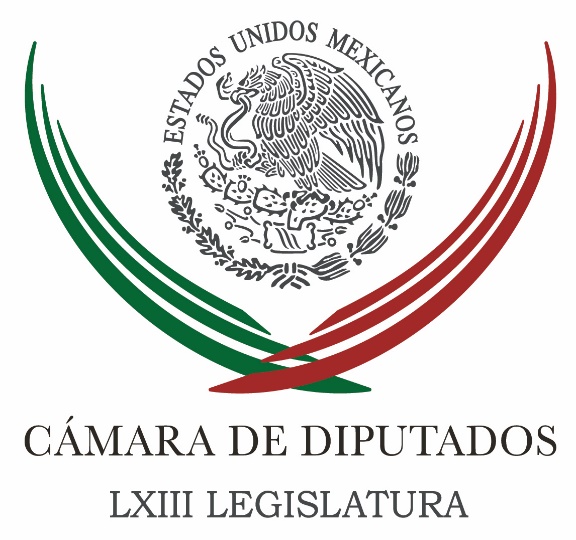 Carpeta InformativaTercer CorteResumen: Debate sobre legalización de la marihuana está abierto en CDD: diputados del PAN y PRDPAN y PRD pedirán sesione Subcomisión de Examen Previo para analizar 319 juicios políticosPVEM apoya iniciativa de gobierno federal para la creación de 400 mil empleosDiputados proponen incluir esclerosis múltiple en Seguro PopularNueva Alianza pide mejorar infraestructura ciclista en CDMXAdvierte Barbosa que hay riesgo de retraso de dictámenes de leyes anticorrupciónPeña Nieto asegura que trabajará para cumplir agenda 2030 de la ONUA maestros se les aplica mano firme, no mano dura: Osorio ChongPrevé Segob expedir clave única de identidad en 2017CAMe advierte acciones que no serán populares; Semarnat: Doble Hoy No Circula mejoró hasta 60% calidad del aire24 de mayo de 2016TEMA(S): Trabajo Legislativo FECHA: 24/05/16HORA: 15:09NOTICIERO: Formato 21EMISIÓN: Tercer CorteESTACION: 790 AMGRUPO: Radio CentroDebate sobre legalización de la marihuana está abierto en CDD: diputados del PAN y PRDYadira Rodríguez, reportera: El debate sobre la legalización de la marihuana está abierto en San Lázaro, afirmaron diputados del PAN y PRD.El panista Jorge Triana dijo que en su partido están abiertos a debatir el uso y legalización con fines medicinales; en donde se encuentra el mayor debate es en su uso recreativo.Destacó que dado que este tema no está definido en los estatutos y principios del partido, hay opiniones divididas y se está reflexionando sobre si se debe ir más allá de la iniciativa del Ejecutivo federal o quedarse sólo con la legalización de esta droga con fines medicinales.“El debate está abierto, insisto, en la parte medicinal no hay duda; en la parte lúdica, en el Partido Acción Nacional, hay distintas opiniones, éste no es un tema que sea estatutario, éste no es un tema que sea doctrinario de nuestro partido, hay quienes están diametralmente en contra y hay quienes estamos a favor de la legalización incluso con usos lúdicos tal cual lo ha presentado el senador Roberto Gil. Entonces, hay momento para todo, estaremos dispuestos a entrar al debate, estamos en un proceso de reflexión interna.”Reportera: En tanto, el perredista Rafael Hernández dijo que el sol azteca no ha modificado su postura, está a favor del uso medicinal y del aumento del gramaje permitido para consumo personal. Señaló que están a favor también de que se permita el uso de esta droga con fines de investigación no sólo por empresas nacionales sino extranjeras.“Se respalda, desde luego, el consumo personal con la medida en los gramajes. Nosotros estamos, sí, también por el uso medicinal; pero más allá de ello estamos pugnando para que las resoluciones de la Corte, en términos de investigación, de desarrollo y comercialización por laboratorios o empresas nacionales o extranjeras también se permita.”Reportera: La Cámara de Diputados iniciará la discusión del tema de la marihuana y los alcances de su legalización una vez que llegue el dictamen del Senado de la República. Duración: 02’00”, masn/mTEMA(S): Trabajo LegislativoFECHA: 24/05/2016HORA: 17:20NOTICIERO: Noticias MVSEMISIÓN: Tercer CorteESTACION: OnlineGRUPO: MVS Comunicaciones0PAN y PRD pedirán sesione Subcomisión de Examen Previo para analizar 319 juicios políticosDiputados del PAN y PRD dieron a conocer que presentarán mañana ante la Comisión Permanente del Congreso de la Unión un punto de acuerdo, para pedir que sesione de inmediato la Subcomisión de Examen Previo e inicie el análisis de los 319 casos de juicio político que se tienen desde el año 2003.El anuncio lo hicieron en conferencia de prensa los diputados Rafael Hernández Soriano y Omar Ortega Álvarez, del Partido de la Revolución Democrática, así como Jorge Triana Tena, de Acción Nacional.Durante la sesión de la Permanente, que se lleva a cabo en el Senado de la República, “subiremos un punto de acuerdo para exhortar a las comisiones de Justicia y Gobernación de la Cámara de Diputados a que sesionemos de inmediato”, indicó el panista.Y que se fijen criterios claros y precisos de cómo vamos a abordar cada uno de estos expedientes e iniciemos el análisis respectivo de manera expedita”, apuntó.Recordó que los presidentes de las comisiones de Gobernación, Mercedes del Carmen Guillén Vicente y de Justicia, Álvaro Ibarra Hinojosa, instalaron el 21 de abril la Subcomisión de Examen Previo, que analiza las solicitudes de juicio político, la cual está integrada por 14 diputados.Los tres legisladores, del PAN y PRD, lamentaron que hasta la fecha no se haya realizado una sesión para iniciar el análisis de esos casos.“Hacemos patente nuestra exigencia de que la Subcomisión funcione”, con el fin de mandar el mensaje a la población de que “no protegemos la impunidad, ni a funcionarios públicos”, indicó Hernández Soriano,Triana Tena sostuvo que “es un clamor social el que se haga justicia y se termine con el tema de impunidad en este país”.Comentó que “absolutamente todos los partidos políticos tienen por lo menos a una persona emanada de su instituto político en alguno de esos 319 expedientes” y resaltó que “ni siquiera es un tema contra un partido político”.Expuso que para llegar a los últimos casos de juicio político, como el del gobernador de Veracruz, “tendríamos que analizar los que vienen desde el año 2003, que fue la última vez que se instaló esta Subcomisión de Examen Previo”.Precisó que algunos de los 319 casos perdieron materia, porque ya no ocupan el cargo y la consecuencia de un juicio político es la remoción inmediata del cargo, en primera instancia.Por ello, añadió, algunos casos se desecharán y otros habrá que analizarlos uno por uno, para lo que se deberá establecer un orden de prioridad, de acuerdo a su relevancia, a fin de poderlos desahogar.El diputado panista aclaró que la Subcomisión no decide quien es culpable o inocente, ni quien debe ser juzgado.“Simplemente le damos entrada a cada uno de estos juicios políticos, después el documento que se elabora tendrá que turnarse a la Sección Instructora, para que pase por todo el proceso de valoración y después va al Pleno de la Cámara de Diputados”, especificó.Sostuvo que “la Cámara de Diputados ni siquiera es un órgano sancionador, simplemente acusador. Nosotros ponemos el balón, lo pateamos y quien decide si procede o no es la Cámara de Senadores”.Comentó que no podía ser que la Comisión Instructora haya hecho su trabajo para analizar y desahogar las pruebas en el caso de desafuero de la diputada local de Sinaloa, Lucero Sánchez López, presuntamente vinculada a Joaquín “El Chapo” Guzmán, “y nosotros en la Subcomisión simplemente estemos con la ventanilla cerrada”.El perredista Ortega Álvarez también hizo un llamado al PRI y a sus aliados a actuar en consecuencia, porque no basta con presentar el punto de acuerdo ante la Comisión Permanente, “se requiere de voluntad y la dedicación de más actores para poder darle certeza a todos los mexicanos” en el combate a la impunidad. Duración 0’00’’, nbsg/m. TEMA(S): Partidos PolíticosFECHA: 24/05/16HORA: 16:07NOTICIERO: Noticias MVSEMISIÓN: Tercer CorteESTACION: Online:GRUPO: Noticias MVS0PVEM apoya iniciativa de gobierno federal para la creación de 400 mil empleosNotimex: El Partido Verde en la Cámara de Diputados respaldó la decisión del presidente Enrique Peña Nieto de combatir la informalidad, a través de la firma de Convenios para la Ejecución de Acciones en Materia de Formalización del Empleo con las 32 entidades del país, los cuales permitirán ofrecer seguridad social a 400 mil trabajadores.El coordinador de la fracción parlamentaria del PVEM, Jesús Sesma Suárez señaló que el trabajo formal permite que más mexicanos gocen de manera plena de sus derechos laborales y que estén más protegidos ante situaciones que puedan afectar su estabilidad patrimonial, su calidad de vida y la de sus familias.En este marco, destacó que su instituto político impulsa desde la Cámara de Diputados diversas propuestas tendientes a garantizar los derechos de los trabajadores.Recordó que el empleo formal tiene por un lado, un impacto positivo en la economía, debido a su alta productividad, pues se estima que 40 por ciento de los trabajadores que laboran en la formalidad generan el 76 por ciento del Producto Interno Bruto (PIB.Por el otro lado, agregó, elevan la remuneración económica del trabajador, ya que las prestaciones laborales vinculadas al trabajo formal llegan a representar hasta un 24 por ciento de sus ingresos.“Programas como éste, permitirán reducir la tasa de informalidad laboral de manera significativa, sobre todo si consideramos que al primer trimestre de este año se redujo a 57.4 por ciento la tasa de informalidad, la más baja en los últimos diez años”, concluyó. dlp/mTEMA(S): Trabajo LegislativoFECHA: 24/05/2016HORA: 18:30NOTICIERO: Noticias MVSEMISIÓN: Tercer CorteESTACION: OnlineGRUPO: MVS Comunicaciones0Diputados proponen incluir esclerosis múltiple en Seguro PopularLa Comisión de Salud de la Cámara de Diputados solicitará a la Comisión Nacional de Protección Social en Salud (Seguro Popular) incluir la atención de la esclerosis múltiple en el abanico de enfermedades que atiende ese sistema.En el marco del Día Mundial de la Esclerosis Múltiple, este 25 de mayo, el presidente de la instancia legislativa, Elías Octavio Íñiguez Mejía, informó que la semana próxima se reunirá con el titular del organismo, Gabriel J. O´Shea Cuevas, para hacerle la petición, así como la inclusión de otras enfermedades raras.Por otra parte, en entrevista, el panista comentó que analizarán el catálogo de 700 enfermedades que se pretende incluir en el proyecto de universalidad de los servicios de salud, en el que se prevé que el IMSS, ISSSTE y el Seguro Popular ofrezcan la atención bajo un mismo sistema y en el que no figuran las enfermedades raras.Subrayó que en el Día Mundial de la Esclerosis Múltiple “no hay nada que celebrar”, pues constituye una ocasión para hacer énfasis en el sistema de salud y se contemple a más mexicanos y se les atienda como debe ser, con calidad, calidez, insumos y tratamiento.Íñiguez Mejía citó que de acuerdo con asociaciones de asistencia para pacientes con esclerosis múltiple en México, hay una prevalencia de entre 15 a 20 casos por cada cien mil habitantes, siendo más afectadas las mujeres, pues por cada hombre hay tres mujeres con el padecimiento.El principal problema para su tratamiento, dijo, es la falta de acceso a los medicamentos y el bajo número de especialistas y neurólogos en todo el país.Al respecto, la presidenta de la Comisión de Salud de la Asamblea Legislativa, Nora Arias Contreras, urgió a establecer un programa de capacitación de personal para detectar desde los primeros niveles de atención los síntomas, diagnóstico y tratamiento de la esclerosis múltiple, con el propósito de atenderla oportunamente.Explicó que se trata de uno de los trastornos neurológicos más comunes y causantes de discapacidad en adultos jóvenes.La legisladora expuso que en el mundo existen 2.3 millones de personas con la enfermedad, aunque es probable que cientos de miles más permanezcan sin diagnosticar, lo que repercute drásticamente en su vida por no recibir atención adecuada.“No se conocen todavía las causas y aún no existe una cura, aunque existen tratamientos disponibles que pueden ayudar a algunas formas de esclerosis múltiple y hay muchas cosas que se pueden hacer para mejorar los síntomas de los pacientes”, indicó.Ese padecimiento autoinmune, afecta al sistema nervioso central por la pérdida de la mielina que recubre las células nerviosas.Cuando esa cubierta se daña, los impulsos nerviosos disminuyen o se detienen, con lo que se produce fatiga, falta de equilibrio, dolor, alteraciones visuales y cognitivas, dificultades del habla y en algunos casos limitaciones incapacitantes.Se diagnostica con más frecuencia en el inicio de la vida laboral y productiva, entre los 20 y 40 años. No es un mal hereditario ni contagioso. Duración 0’00’’, nbsg/m. TEMA(S): Trabajo LegislativoFECHA: 24/05/2016HORA: 18:26NOTICIERO: Noticias MVSEMISIÓN: Tercer CorteESTACION: OnlineGRUPO: MVS Comunicaciones0Nueva Alianza pide mejorar infraestructura ciclista en CDMXPara garantizar la seguridad de los ciclistas en la vía pública es indispensable el trabajo coordinado entre los tres niveles de gobierno en el desarrollo de infraestructura adecuada, e incrementar el número de biciestacionamientos, planteó la diputada María Eugenia Ocampo Bedolla.En entrevista, la secretaria de la Mesa Directiva de la Cámara de Diputados, alertó que de no reforzar las acciones para brindar al ciclista un espacio seguro de movilidad, los índices de muertes por accidentes de tránsito y el aumento de robos de este medio de transporte que no contamina, seguirá a la alza.Dijo que es indispensable fomentar el uso de la bicicleta como un medio de transporte limpio y sustentable, pero también brindar todos los mecanismos de seguridad para que los ciclistas transiten por vialidades pavimentadas, con señalizaciones correctas y donde tanto peatones como automovilistas, respeten el espacio urbano del ciclista.Además, la legisladora por Nueva Alianza indicó que tan sólo en 2015 el robo de bicicletas aumentó 58 por ciento de acuerdo con la Procuraduría de Justicia de la Ciudad de México, por lo que planteó incrementar el número de biciestacionamientos seguros.Mencionó que este medio de transporte debe contar con la misma planeación y desarrollo de infraestructura vial que el transporte motor, porque ha sido calificado por los expertos como alternativo, económico, eficiente, agradable, limpio y saludable.“Mediante acciones coordinadas podremos disminuir los problemas de contaminación ambiental y de tráfico, gracias a un transporte que también aporta beneficios a nuestra salud”, comentó la diputada. Duración 0’00’’, nbsg/m. TEMA(S): SenadoFECHA: 24/05/2016HORA: 17:08NOTICIERO: Noticias MVSEMISIÓN: Tercer CorteESTACION: OnlineGRUPO: MVS Comunicaciones0Advierte Barbosa que hay riesgo de retraso de dictámenes de leyes anticorrupciónEl coordinador del PRD en el Senado, Miguel Barbosa Huerta, advirtió  que el periodo extraordinario de sesiones, que se pretende llevar a cabo después del proceso electoral, se encuentra en riesgo, ya que existe la intención de suspender los trabajos para dictaminar las leyes anticorrupción hasta después del 8 de junio.En conferencia de prensa, el líder de los senadores del PRD criticó que el presidente de la Comisión de Anticorrupción y Participación Ciudadana, Pablo Escudero Morales, haya decidido convocar a las comisiones dictaminadoras después de los próximos comicios.Destacó que esto llevará a una situación de incomodidad y “arrinconamiento” legislativo, en donde se podrá pensar que no habrá los dictámenes necesarios para poder desarrollar el periodo extraordinario entre el 13 y el 17 de junio, como fue acordado.Miguel Barbosa indicó que, más allá de que quedará poco tiempo para procesar los dictámenes, se correrá el riesgo de que los conflictos postelectorales descarrilen la celebración del periodo extraordinario.Finalmente, el senador perredista subrayó que este miércoles debía aprobarse la convocatoria para el extraordinario, ya que, anticipó, la próxima semana seguramente no habrá sesión de la Comisión Permanente debido al proceso electoral. Duración 0’00’’, nbsg/m. TEMA(S): Información GeneralFECHA: 24/05/16HORA: 15:42NOTICIERO: El Financiero.comEMISIÓN: Tercer CorteESTACION: Online:GRUPO: El Financiero.com0Peña Nieto asegura que trabajará para cumplir agenda 2030 de la ONUJafet Tirado, reportero: Durante la declaratoria inaugural del 36 período de sesiones de la Comisión Económica para América Latina y el Caribe (Cepal), el presidente Enrique Peña Nieto aseguró que su gobierno está comprometido con el cumplimiento de los Objetivos de Desarrollo Sostenible de la Agenda 2030 de la ONU y buscará el crecimiento de la región de América Latina y el Caribe."De cara al futuro tengan la certeza de que mi país seguirá trabajando en favor del Desarrollo Sostenible de nuestra región. En todos los foros y mecanismos de diálogo continuaremos siendo un factor encuentro, unidad e integración para América Latina y el Caribe", dijo.Acompañado de Alicia Bárcena, secretaria General de la Cepal, el presidente destacó los logros de las reformas estructurales para abatir la brecha de desigualdad en México y fomentar la inclusión.También destacó algunas de las “lecciones aprendidas” desde hace más de tres años que su administración empezó a trabajar sobre los objetivos fijados por la ONU; la primera de ellas fue el diseño y aplicación de las políticas públicas se enriquecen con el apoyo de la sociedad, como los trabajos realizados con la reforma educativa.La segunda es que debe existir consistencia y complementariedad entre las distintas políticas públicas o reformas que se desarrollen, como es el caso del fortalecimiento que realiza con la reforma financiera en el programa Prospera; o la sinergia entre la reforma de telecomunicaciones y la educativa, así como la creación de una agenda pública que promueva los derechos humanos.Además, destacó la obligatoriedad en los partidos para que la mitad de sus puestos sean para mujeres, y la creación de las Zonas Económicas Especiales.Finalmente, Peña Nieto subrayó el fomento a la estabilidad institucional para impulsar las inversiones y la competitividad, como las licitaciones que se han llevado a cabo en campos petroleros y el Acuerdo de París, con el que se comprometió a reducir la emisión de gases de efecto invernadero.En su participación, Alicia Bárcena agradeció a México por ser la sede del 36 período de sesiones y urgió a impulsar políticas coordinadas entre países, que promuevan la productividad, el empleo y la capacitación.A su vez, llamó a la unión entre países superavitarios para apoyar a los deficitarios, con el fin de disminuir los profundos desequilibrios económicos, ambientales y sociales que existen.“La gente dispone de menos recursos, pero al mismo tiempo en el mundo hay más dinero, abundante liquidez, que se deriva a activos financieros concentrados en países desarrollados, se convierte en papel y no se está invirtiendo en bienes, servicios, innovación y capacidades, agudizando las asimetrías globales”, detalló.Y agregó que “asistimos con asombro al aumento histórico de la desigualdad global, hay 62 personas que concentran hoy la riqueza a 3 mil 500 millones de hombres y mujeres, la mitad de la población mundial”.Al inicio del evento, el secretario General de Naciones Unidas, Ban Ki-moon envió un mensaje videograbado en el que agradeció a México por contribuir a la igualdad y llamó a hacer un cambio en nuestra forma de actuar para superar las brechas estructurales. dlp/mTEMA(S): Información GeneralFECHA: 24/05/16HORA: 17:26NOTICIERO: Excélsior.comEMISIÓN: Tercer CorteESTACION: Online:GRUPO: Excélsior.com0A maestros se les aplica mano firme, no mano dura: Osorio ChongNotimex: El secretario de Gobernación, Miguel Ángel Osorio Chong, dijo que habrá mano “firme” a quienes generen conflicto y enfrentamiento por la aplicación de la reforma educativa, que seguirá adelante.Expuso que hay un Estado de derecho, leyes y todos tienen la obligación de acatarlas, “vamos a seguir con mano firme a favor de los ciudadanos de México”.El funcionario federal habló en conferencia de prensa luego de sostener reuniones privadas con el gobernador de Guerrero, Héctor Astudillo Flores, y subsecretarios de la Sedatu y Sedesol, además de que encabezó la sesión extraordinaria de la Comisión Intersecretarial para la Prevención de la Violencia.Sostuvo que no se dará marcha atrás en la aplicación de la reforma educativa y que los maestros están en su derecho de manifestarse, siempre y cuando lo hagan con respeto a los derechos de los demás pues no se permitirá que generen conflictos y enfrentamientos, ni lo merece Guerrero ni ciudadanos de otros estados del país.Vamos a estar muy al pendiente y es mano firme, no mano dura, mano firme quiere decir actuar conforme a las reglas de convivencia de este país, hay un Estado de derecho, hay leyes y todos tenemos la obligación de acatarlas y vamos a seguir con mano firme a favor de los ciudadanos de México”, subrayó. dlp/mTEMA(S): Información GeneralFECHA: 24/05/16HORA: 16:22NOTICIERO: Noticias MVSEMISIÓN: Tercer CorteESTACION: Online:GRUPO: Noticias MVS0Prevé Segob expedir clave única de identidad en 2017Jahtziri Chong Magallanes: La Secretaría de Gobernación (Segob) estimó que en 2017 los mexicanos podrían contar con una Clave Única de Identidad en sustitución de la CURP y lo que fue la Cédula de Identidad Ciudadana anunciada por el gobierno panista, informó el subsecretario de Población, Migración y Asuntos Religiosos, Humberto Roque Villanueva.Entrevistado en la Secretaría de Gobernación, Roque Villanueva explicó que se ha venido trabajando en la depuración de datos de la CURP, a fin de que no duplicar la información.Señaló que la Clave Única de Identidad será la mezcla del acta de nacimiento con la CURP, a la que se le serán agregados los datos biométricos que son las huellas digitales de los 10 dedos de las manos.Roque Villanueva rechazó que el gobierno actual se haya retrasado en la expedición del documento, esto al argumentar que se ha tenido que trabajar en la depuración de datos del Registro Civil, el cual fue entregado por los panistas sin actualizar.“No nos atrasamos, lo que pasa es que el programa del Registro Civil no es una cuestión federal, dependemos de convenios y subsidios, etcétera”, indicó.El funcionario dijo que en el momento en que ya se tengan probados los aparatos que se adquirieron en la administración anterior, y que todavía sirvan, además, en cuanto se tengan entre 15 y 20 millones de datos biométricos, se avanzará a la siguiente etapa, que se estima sea el próximo año.En días pasados dio a conocer que se ha detectado un sub registro de 20 millones de Actas de Nacimiento, dado que hay 140 millones de documentos, cuando son 120 millones los mexicanos. dlp/mTEMA(S): Información GeneralFECHA: 24/05/2016HORA: 18:30NOTICIERO: Noticias MVSEMISIÓN: Tercer CorteESTACION: OnlineGRUPO: MVS Comunicaciones0CAMe advierte acciones que no serán populares; Semarnat: Doble Hoy No Circula mejoró hasta 60% calidad del aireIntegrantes de la Comisión Ambiental de la Megalópolis defendieron ante diputados y senadores las medidas que se han tomado para reducir los niveles de contaminación en el Valle de México, las cuales, afirmaron, han sido validadas científicamente.Al comparecer ante la Tercera Comisión de la Permanente, el secretario del Medio Ambiente y Recursos Naturales, Rafael Pacchiano Alamán, destacó que las medidas implementadas no son una ocurrencia.Señaló que la aplicación del Doble Hoy No Circula ha permitido mejorar hasta en un 60 por ciento la calidad del aire en el valle de México.Rafael Pacchiano indicó que ya se analizan 168 medidas para mejorar la calidad del aire, entre las que se encuentran el endurecimiento de las normas de verificación, lo que permitirá acabar con la corrupción en los verificentros.Por su parte, el coordinador de la Comisión Ambiental de la Megalópolis, Martín Gutiérrez Lacayo, señaló que no hay medidas mágicas para acabar con la contaminación ambiental, por lo que reconoció que será necesario tomar acciones que no serán populares.En tanto, el Premio Nobel de Química, Mario Molina, propuso establecer un “pequeño sobreprecio” a las gasolinas, a fin de que esos recursos se destinen a mejorar el transporte público en el Valle de México.Mario Molina subrayó que buena parte de las emisiones provienen de los automóviles y recordó una serie de medidas que se han establecido en otros países para desalentar su uso, como en Londres, donde se debe pagar un peaje por entrar al centro de la ciudad. Duración 0’00’’, nbsg/m. 